Contraste por valor lingüístico 
            El signo, en efecto, comunica un valor lingüístico el cual deriva de su contraste con otros signos con los que está vinculado. Por ejemplo: nieve, helado, hielo, glaciar. Cada una se entiende en la medida que se entiende la otra, porque podemos diferenciarlas una de otra. "Helado" no significa "nieve" y "hielo" no significa "glaciar", etc. El principio que distingue el valor del significado, distingue también las formas entre sí y crea el significado. 

Contraste formal 
            A su vez, "nieve" significa lo que significa porque es diferente de "nave" y "nieto" porque poseen formas contrastantes. Si bien la diferencia sonora es mínima, esta es suficiente para hacer de cada una un signo lingüístico diferente. 

Diferencia y oposición 
           El motor del significado es la diferencia. Para la conformación de un sistema (que opera creando diferencias entre ideas e imágenes sonoras) no se requiere términos positivos. Este puede construirse sobre la base de la negación. Porque si analizamos significantes y significados de forma separada, observaremos que son diferencia pura. Sin embargo, en donde significante y significado confluyen, es donde hallamos el elemento positivo. 
             La forma de un signo difiere de la de otros signos como forma; el concepto difiere de otros como concepto. Pero el signo en tanto que signo, no difiere de otros signos. sino que se diferencia. La diferencia es algo que puede definirse apelando a un tercer término: La diferencia entre dos y tres es uno. Diferenciarse implica simplemente que dos no es igual a tres. 

Relaciones lineales y relaciones asociativas 
             Entre los signos lo que hay pues, es oposición. En la lingüística sincrónica se distingue una oposición básica de dos tipos de relaciones: 
             Relaciones lineales: se refiere a los signos complejos o secuencias de signos con dos o más componentes, ordenados en una línea o secuencia significativa: montañas, las montañas, escalar las montañas, escalar las montañas nevadas, etc. 
             Relaciones no lineales (formales) asociaciones de forma o de significado o de ambas cosas que los hablantes establecen de manera automática ante cualquier signo: montaña, cabaña, campaña, campiña, campo, campesino, etc. 



 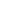 